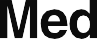 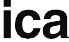 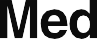 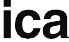 Osher Center for Integrative Medicine Clinical PracticeNEW  PATIENT  INTAKE FORMWhat are your goals and / or health concerns for this visit?What prior experiences have you had with alternative medicine?Who is your primary care provider (PCP)When was the last time you visited your PCP and for what reason(s)?What other practitioners are you currently receiving care from?NutritionPlease describe your typical diet:Breakfast	 Lunch	 Dinner	 Snacks    	Do you change your eating habits when you are upset, worried, or sad?   # Yes    # NoDo you eat when you are rushed?    # Yes    # NoDo you skip meals?    # Yes    # No# Breakfast	# Lunch	# DinnerHow many glasses of fluids (water, juice) do you drink a day?   	How many cups/cans of caffeinated drinks (coffee, tea, soda) do you drink/day?  	258-001A (Rev. 03/06) Relizon   MEDICAL RECORD COPY	Page 1 of 2NEW  PATIENT  INTAKE FORMList the vitamins/minerals/supplements you are presently taking?Please list some of the major stressors in your lifePlease describe your sleeping patternsWhat do you do to relax?What interests and hobbies do you have?Describe your support system (family, friends, religion, spirituality, community/groups, pets):Additional comments:Patient or responsible person signature:  	 Relationship to patient : 	Date:	/	/  	 Date:	/	/  	258-001B (Rev. 03/06) Relizon   MEDICAL RECORD COPYPage 2 of 2NEW  PATIENT  INTAKE FORMNameReasonWhen you startedDosageExample: St. John’s WortFeeling Down2 months ago3 caps/day